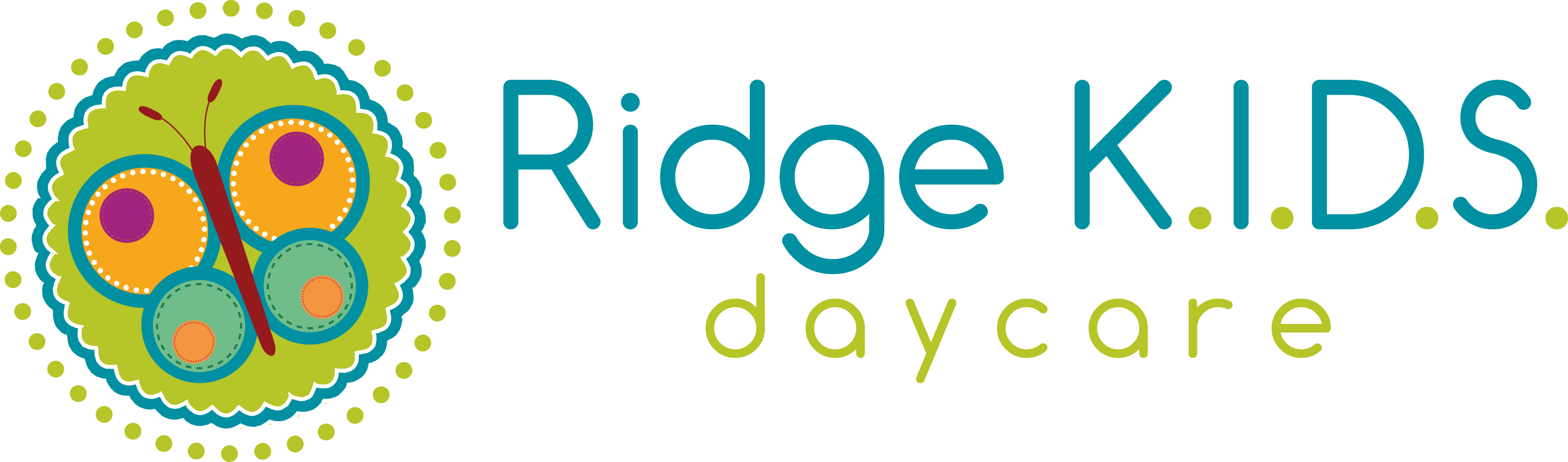 CALENDARS DUE BACK BY MONDAY JULY 17TH 2017More Calendars with US Holidays: Sep 2017, , PDF Calendar◄ July 2017August  2017August  2017August  2017August  2017August  2017September 2017 ►SunMonTueWedThuFriSat1 2 3 4 5 6 7 8 9 10 11 12 13 14 15 16 17 18 19 20 21 22 23 24 25 26 27 28 29 30 31 Notes:Notes: